АДМИНИСТРАЦИЯ ВОРОБЬЕВСКОГО 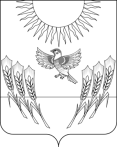 МУНИЦИПАЛЬНОГО РАЙОНА ВОРОНЕЖСКОЙ ОБЛАСТИП О С Т А Н О В Л Е Н И Еот  25  марта 2020 г.  № 	205	 	  	  с. ВоробьевкаОб утверждении Порядка предоставления частичной компенсации расходов за путевки в загородные лагеря отдыха и оздоровления детей работающих гражданВ соответствии с Бюджетным кодексом Российской Федерации, Законами Воронежской области от 17.11.2005 г. № 68-ОЗ «О межбюджетных отношениях органов государственной власти и органов местного самоуправления в Воронежской области»; от 17.12.2015 № 200-ОЗ «Об областном бюджете на 2016 год», постановлениями правительства Воронежской области: от 31.12.2013 N 1187 «Об утверждении государственной программы Воронежской области «Социальная поддержка граждан»; от 22.08.2019 № 801 «Об определении базовой стоимости путевки в организации отдыха и оздоровления детей и стоимости набора продуктов питания в лагере с дневным пребыванием детей в 2020 году» администрация Воробьевского муниципального района п о с т а н о в л я е т :1. Утвердить прилагаемый Порядок предоставления частичной компенсации расходов за путевки в загородные лагеря отдыха и оздоровления детей работающих граждан.2. Признать утратившими силу постановление администрации Воробьевского муниципального района: от 29.04.2016 г. № 170 «Об утверждении Порядка обеспечения путевками детей работающих граждан в загородные оздоровительные лагеря»;3. Контроль за исполнением настоящего постановления возложить на исполняющего обязанности заместителя главы администрации муниципального района – руководителя отдела по образованию Письяукова С.А.Глава администрации муниципального района    					М.П.ГордиенкоЗаместитель главы администрации муниципального района – руководитель отдела по образованию					С.А.ПисьяуковНачальник юридического отдела 						В.Г.КамышановУТВЕРЖДЕН:постановлением администрации Воробьевского муниципального районаот ___.03.2020 г. № ______Порядокпредоставления частичной компенсации расходов за путевки в загородные лагеря отдыха и оздоровления детей работающих граждан1. Общие положения1.1. Настоящий Порядок устанавливает механизм предоставления частичной компенсации расходов за путевки в загородные лагеря отдыха и оздоровления детей работающих граждан1.2. Частичной компенсации подлежат расходы по приобретению путевок в загородные лагеря отдыха и оздоровления детей (далее - ДОЛ) для детей работающих граждан (в том числе детей, находящихся под опекой (попечительством), детей, находящихся в приемных семьях, а также пасынков и падчериц), которые проживают или работают на территории Воробьевского муниципального района.1.3. Право на получение компенсации части стоимости путевки в ДОЛ (далее - компенсации) за счет бюджетных средств имеют:- работающие граждане для детей (в том числе детей, находящихся под опекой (попечительством), детей, находящихся в приемных семьях, а также пасынков и падчериц), которые проживают или работают на территории муниципального образования Воронежской области;- организации (индивидуальные предприниматели) - работодатели в отношении своих работников (далее — работодатели);- ДОЛ, реализующие путевки гражданам и работодателям по стоимости за вычетом размера компенсации.1.4. Компенсации подлежат путевки в ДОЛ, открытые в установленном порядке на территории Российской Федерации.1.5. Компенсация за путевку составляет:1.6. Уполномоченным органом на предоставление компенсации определен отдел по образованию администрации Воробьевского муниципального района Воронежской области (далее - Уполномоченный орган).Компенсации предоставляются Уполномоченным органом в пределах бюджетных ассигнований, предусмотренных Решением Совета народных депутатов Воробьевского муниципального района о районном бюджете на соответствующий финансовый год на цели, указанные в настоящем Порядке.Компенсации предоставляются в пределах бюджетных ассигнований, доведенных Уполномоченному органу на соответствующий финансовый год на цели, указанные в настоящем Порядке на соответствующий финансовый год.Источниками финансирования компенсаций являются:- средства субсидий из областного бюджета на софинансирование расходных обязательств, возникающих при выполнении полномочий органов местного самоуправления по вопросам местного значения в сфере организации отдыха детей в каникулярное время- средства бюджета Воробьевского муниципального района;1.7. В целях организации работы по предоставлению компенсации части стоимости путевки в ДОЛ межведомственной комиссией по организации отдыха и оздоровления детей и подростков назначается ответственное лицо.1.8. Предоставление компенсации части стоимости путевки в ДОЛ осуществляется, как правило, один раз в календарный год. Решение о повторном направлении ребенка по путевке подлежащей частичной компенсации принимается по согласованию с межведомственной комиссией по организации отдыха и оздоровления детей и подростков.2. Предоставление компенсации за путевки, приобретенные по полной стоимости2.1. Граждане, которые приобрели путевку за полную стоимость у ДОЛ, самостоятельно реализующего путевки, или у иной организации, реализующей путевки в ДОЛ, обращаются в Уполномоченный орган за получением компенсации, с заявлением по форме согласие приложению № 1 и представляют следующие документы:- оригинал или заверенную копию отрывного талона к путевке (с указанием фамилии, имени, отчества ребенка, срока пребывания в ДОЛ);- справку с места работы гражданина, заверенную подписью руководителя организации и печатью организации;копию свидетельства о регистрации в налоговом органе в качестве индивидуального предпринимателя (для физических лиц, зарегистрированных в качестве индивидуальных предпринимателей);- копии заполненных страниц паспорта родителя (законного представителя);копию свидетельства о рождении ребенка или копию заполненных страниц паспорта ребенка;копию лицевой стороны сберегательной книжки или данные лицевого счета.Компенсация осуществляется путем перечисления средств на лицевые счета граждан.2.2. Работодатели, которые приобрели путевки для детей работников за полную стоимость у ДОЛ, самостоятельно реализующего путевки, или у иной организации, реализующей путевки в ДОЛ, обращаются в Уполномоченный орган за получением компенсации с заявкой по форме согласно приложению № 2 и представляют следующие документы:- копии договоров на приобретение путевок;- копии платежных поручений, подтверждающих оплату путевок, с отметко банка или иной кредитной организации об их исполнении;- список детей, для которых были приобретены путевки;- заверенные копии отрывных талонов к путевкам (с указанием фамилии, имени, отчества ребенка, срока пребывания в ДОЛ).2.3. Заявления от граждан и заявки от работодателей с пакетом документов на выплату компенсации предоставляются в Уполномоченный орган не позднее 10 сентября. Несоблюдение сроков предоставления документов, а также предоставление недостоверных сведений служат основаниями для отказа в выплате компенсации.2.4. Уполномоченный орган после проверки представленных документов, готовит муниципальный правовой акт о выплате компенсации за путевки, приобретенные по полной стоимости.3. Приобретение путевок по стоимости за вычетом размера компенсации с последующей выплатой компенсации детскому оздоровительному лагерю3.1. Уполномоченный орган заключает договор с ДОЛ, самостоятельно реализующим путевки, или иной организацией, реализующей путевки в ДОЛ, о порядке компенсации расходов за путевки, реализованные гражданам или работодателям по стоимости за вычетом размера компенсации.3.2. Граждане, желающие самостоятельно приобрести путевку, обращаются в ДОЛ, если он самостоятельно реализует путевки, или иную организацию, реализующую путевки в ДОЛ, с заявлением на приобретение путевки, к которому прилагаются следующие документы:- справка с места работы гражданина, заверенная подписью руководителя организации и печатью организации;- копия свидетельства о регистрации в налоговом органе в качестве индивидуального предпринимателя (для физических лиц, зарегистрированных в качестве индивидуальных предпринимателей);- копия заполненных страниц паспорта гражданина Российской Федерации одного из родителей (законных представителей);- копия свидетельства о рождении ребенка или копия заполненных страниц паспорта ребенка.3.3. Работодатели, желающие приобрести путевки для детей работников, обращаются в ДОЛ, если он самостоятельно реализует путевки, или в иную организацию, реализующую путевки в ДОЛ, с заявкой согласно приложению № 3, к которой прилагаются следующие документы:- реестр детей сотрудников по форме согласно приложению № 4;- копии заполненных страниц паспортов сотрудников;- копии свидетельств о рождении детей или копии заполненных страниц паспортов детей.3.4. ДОЛ, самостоятельно реализующий путевки, или иная организация, реализующая путевки в ДОЛ:3.4.1. выписывает документ на оплату путевки по стоимости за вычетом размера компенсации;3.4.2. выдает путевки гражданам или работодателям после произведения ими оплаты;3.4.3. в срок не позднее трех рабочих дней по окончании смены формирует заявку в Уполномоченный орган по форме согласно приложению № 5 для возмещения компенсируемой части путевки. К заявке прилагаются следующие документы:- заверенные копии отрывных талонов к путевкам (с указанием фамилии, имени, отчества ребенка, срока пребывания в ДОЛ);- заверенные копии платежных документов, подтверждающих оплату за путевки;- реестры по форме согласно приложению № 6 отдельно на детей граждан, работающих в бюджетных организациях, и на детей граждан, работающих во внебюджетных организациях;- копии документов, подтверждающих место работы граждан, приобретавших путевки самостоятельно или через работодателя.3.5. Уполномоченный орган после проверки предоставленных документов ежемесячно, до 15-го числа месяца, следующего за отчетным периодом, готовит муниципальный правовой акт о выплате компенсации за путевки, реализованные по стоимости за вычетом размера компенсации.3.6. Ответственность за своевременность, полноту и достоверность сведений, предоставляемых для возмещения компенсируемой части путевки, возлагается на ДОЛ, самостоятельно реализующий путевки, или иную организацию, реализующую путевки в ДОЛ.Приложение №1 В отдел по образованию администрации Воробьевского муниципального района Воронежской областиот ______________________________(Ф.И.О. родителя)________________________________(паспортные данные с указанием места жительства)Место работы______________________Заявление о выплате компенсации за путевку, приобретенную по полной стоимостиПрошу выплатить мне компенсацию за путевку(и) в детский оздоровительный лагерь «_________», приобретенную(ые) мною по полной стоимости по цене ____________(цифрами и прописью) рублей каждая для моего ребенка (моих детей):1) _______________________________Ф.И.О., год рождения ребенка2) _______________________________Ф.И.О., год рождения ребенкаПриложения: 1)2) 3)«____» _______20__г. 		ПодписьПриложение №2 В отдел по образованию администрации Воробьевского муниципального района Воронежской областиот ________________________________(наименование организации с указанием банковских реквизитов, юридического адреса, телефона)Заявкана выплату компенсации за путевки, приобретенные по полной стоимостиПрошу выплатить компенсацию за путевки в детский оздоровительный лагерь «_______», приобретенные _____________________________________ (наименование организации)для детей сотрудников по полной стоимости по цене ______________(цифрами и прописью) рублей каждая.«____» _______20__г. 		ПодписьРуководитель организации ____________________ (расшифровка)(подпись)М.П.Приложение №3 В _______________________________(наименование организации, реализующей путевки)от ________________________________(наименование организации с указанием банковских реквизитов, юридического адреса, телефона)Заявкана приобретение путевок, реализуемых по стоимости за вычетомразмера компенсацииПрошу реализовать путевки в количестве _______________ штук в детский оздоровительный лагерь « _____________», подлежащие частичной оплате за счет средств субсидий из областного бюджета, для сотрудников __________________________________________________________________(наименование организации-заявителя)Реестр по установленной форме прилагается.«___»______20____г.Руководитель организации ______________ (расшифровка)(подпись)М.П.Приложение 4. Реестр детей сотрудников_____________________________________________________(полное наименование организации)для приобретения путевок, реализуемых по стоимости за вычетом размера компенсацииРуководитель организации _________________________ (расшифровка)(подпись)Главный бухгалтер _________________________________(расшифровка)						(подпись)М.П.Исполнитель:____________Телефон:_________________Приложение 5 В отдел по образованию администрации Воробьевского муниципального района Воронежской областиот _______________________________(наименование организации с указанием банковских реквизитов, юридического адреса, телефона)Заявкао выплате компенсации за путевки, реализованные по стоимости за вычетом размера компенсацииПрошу выплатить компенсацию в размере ____________________ (цифрами и прописью) рублей за путевки для детей работающих граждан, в количестве ____________ (цифрами и прописью) штук в детский оздоровительный лагерь «____________», подлежащие частичной оплате за счет средств субсидий из областного бюджета и реализованные по стоимости за вычетом размера компенсации.Реестр по установленной форме прилагается.« _____»_____________20______г.Руководитель организации ________________ (расшифровка)(подпись)М.П.Приложение 6Реестрдля выплаты компенсации за путевки, реализованные по стоимости за вычетом размера компенсацииот ________________________________________________________________(полное наименование организации, адрес, телефон)Руководитель организации ___________________________(расшифровка)(подпись)Главный бухгалтер организации ______________________(расшифровка)(подпись)М.П.Исполнитель:_______Телефон:___________Срок пребывания ребенка в ДОЛ (дни)Базовая стоимость путевки в ДОЛ(руб.)Для детей работников бюджетной организации 80% от базовой стоимости (руб.)Для детей работников иных организаций 50% от базовой стоимости (руб.)1750,00600,00375,00107 500,006 000,003 750,001410 500,008 400,005 250,001813 500,0010 800,006 750,002115 750,0012 600,007 875,00№ п/пФ.И.О. ребенкаДата рождения ребенкаФ.И.О. родителяДомашний адрес№ п/пФ.И.О. ребенкаДата рождения ребенкаФ.И.О. родителяМесто работыДомашний адресНомер путевкиСрок пребывания ребенка в лагере с поКол-во дней пребывания ребенка в лагереРазмер частичной компенсации за путевку, рублей